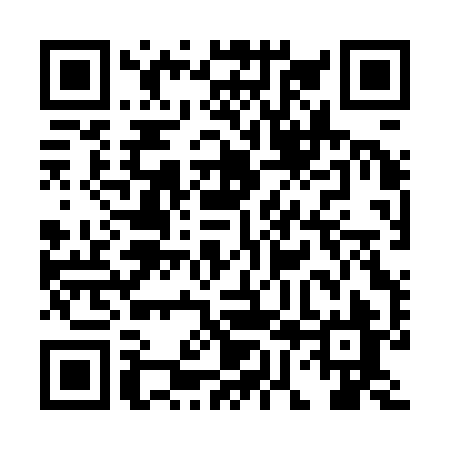 Prayer times for Sweets Corner, Nova Scotia, CanadaMon 1 Jul 2024 - Wed 31 Jul 2024High Latitude Method: Angle Based RulePrayer Calculation Method: Islamic Society of North AmericaAsar Calculation Method: HanafiPrayer times provided by https://www.salahtimes.comDateDayFajrSunriseDhuhrAsrMaghribIsha1Mon3:395:341:206:429:0611:012Tue3:395:341:206:429:0611:013Wed3:405:351:216:429:0611:004Thu3:415:361:216:429:0611:005Fri3:435:361:216:429:0510:596Sat3:445:371:216:429:0510:587Sun3:455:381:216:429:0410:578Mon3:465:391:216:419:0410:569Tue3:475:391:226:419:0310:5510Wed3:485:401:226:419:0310:5411Thu3:505:411:226:419:0210:5312Fri3:515:421:226:419:0210:5213Sat3:535:431:226:409:0110:5114Sun3:545:441:226:409:0010:5015Mon3:555:441:226:409:0010:4816Tue3:575:451:226:398:5910:4717Wed3:585:461:226:398:5810:4618Thu4:005:471:236:388:5710:4419Fri4:015:481:236:388:5610:4320Sat4:035:491:236:378:5510:4121Sun4:055:501:236:378:5510:4022Mon4:065:511:236:368:5410:3823Tue4:085:521:236:368:5310:3724Wed4:095:531:236:358:5210:3525Thu4:115:551:236:358:5010:3326Fri4:135:561:236:348:4910:3227Sat4:145:571:236:338:4810:3028Sun4:165:581:236:338:4710:2829Mon4:185:591:236:328:4610:2730Tue4:196:001:236:318:4510:2531Wed4:216:011:236:308:4310:23